Τα μαθήματα γίνονται στις 14.00μμ  στο Μεγάλο Αμφιθέατρο του Τμήματος ΙατρικήςΕΛΛΗΝΙΚΗ ΔΗΜΟΚΡΑΤΙΑΑ ’ ΟΡΘΟΠΑΙΔΙΚΗ  ΚΛΙΝΙΚΗ  ΑΠΘΑ ’ ΟΡΘΟΠΑΙΔΙΚΗ  ΚΛΙΝΙΚΗ  ΑΠΘΑ ’ ΟΡΘΟΠΑΙΔΙΚΗ  ΚΛΙΝΙΚΗ  ΑΠΘΑ ’ ΟΡΘΟΠΑΙΔΙΚΗ  ΚΛΙΝΙΚΗ  ΑΠΘ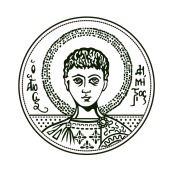 Διευθυντής: :   ΠΑΝΑΓΙΩΤΗΣ ΓΚΙΒΙΣΗΣ                              Kαθηγητής Ορθοπαιδικής ΑΠΘ ΤΗΛ:                  2313307681 2310992382FAX :                 2310358292Διευθυντής: :   ΠΑΝΑΓΙΩΤΗΣ ΓΚΙΒΙΣΗΣ                              Kαθηγητής Ορθοπαιδικής ΑΠΘ ΤΗΛ:                  2313307681 2310992382FAX :                 2310358292Διευθυντής: :   ΠΑΝΑΓΙΩΤΗΣ ΓΚΙΒΙΣΗΣ                              Kαθηγητής Ορθοπαιδικής ΑΠΘ ΤΗΛ:                  2313307681 2310992382FAX :                 2310358292Διευθυντής: :   ΠΑΝΑΓΙΩΤΗΣ ΓΚΙΒΙΣΗΣ                              Kαθηγητής Ορθοπαιδικής ΑΠΘ ΤΗΛ:                  2313307681 2310992382FAX :                 2310358292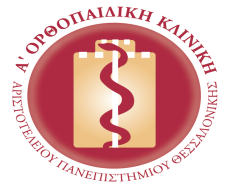    ΑΡΙΣΤΟΤΕΛΕΙΟ      ΠΑΝΕΠΙΣΤΗΜΙΟ      ΘΕΣΣΑΛΟΝΙΚΗΣ   ΑΡΙΣΤΟΤΕΛΕΙΟ      ΠΑΝΕΠΙΣΤΗΜΙΟ      ΘΕΣΣΑΛΟΝΙΚΗΣ18/10ΔΕΥΤΕΡΑΠΑΝΑΓΙΩΤΗΣ ΓΚΙΒΙΣΗΣΚαθηγητής Ορθοπαιδικής ΑΠΘΕισαγωγή στην Ορθοπαιδική. Τρόποι ακινητοποίησης. Παθήσεις καρπού – ‘Ακρας χειρός215/10ΔΕΥΤΕΡΑΒΥΡΩΝ ΧΑΛΙΔΗΣΑκαδημαϊκός Υπότροφος ΑΠΘΟστεοαρθρίτιδα ισχίου – γόνατος. Αρθροπλαστικές. Συγγενείς Παθήσεις Ισχίου322/10ΔΕΥΤΕΡΑΧΡΗΣΤΟΣ ΣΙΝΩΠΙΔΗΣΑκαδημαϊκός Υπότροφος ΑΠΘ‘Ογκοι οστών και  μαλακών μορίων. Μεταβολικές παθήσεις των οστών429/10ΔΗΜΟΣΘΕΝΗΣ ΑΛΑΪΣΕΡΛΗΣΑκαδημαϊκός Υπότροφος ΑΠΘΚακώσεις και παθήσεις γόνατος 51/11ΠΕΜΠΤΗΛΕΩΝΙΔΑΣ ΤΑΧΥΡΙΔΗΣΑκαδημαϊκός Υπότροφος ΑΠΘΕξωτερική Οστεοσύνθεση – Διατατική Ιστογένεση65/11ΔΕΥΤΕΡΑΠΑΝΑΓΙΩΤΗΣ ΓΚΙΒΙΣΗΣΚαθηγητής Ορθοπαιδικής ΑΠΘΚακώσεις αγκώνος, αντιβραχίου, καρπού, άκρας χειρός78/11ΠΕΜΠΤΗΛΕΩΝΙΔΑΣ ΤΑΧΥΡΙΔΗΣΑκαδημαϊκός Υπότροφος ΑΠΘΚατάγματα κάτω άκρου812/11ΔΕΥΤΕΡΑΧΡΗΣΤΟΣ ΣΙΝΩΠΙΔΗΣΑκαδημαϊκός Υπότροφος ΑΠΘΚακώσεις ώμου, βραχιονίου – Περιαρθρικά σύνδρομα ώμου.919/11ΔΕΥΤΕΡΑΒΥΡΩΝ ΧΑΛΙΔΗΣΑκαδημαϊκός Υπότροφος ΑΠΘ Κατάγματα λεκάνης- κοτύλης- Εξάρθρημα ισχίου -Κατάγματα σπονδυλικής στήλης1026/11ΔΕΥΤΕΡΑΝΙΚΟΛΑΟΣ ΠΑΠΑΔΑΚΗΣΑκαδημαϊκός Υπότροφος ΑΠΘΔισκοπάθεια – Παθήσεις Σπονδυλικής Στήλης (Στένωση σπονδυλικού σωλήνα- Σπονδυλολίσθηση)113/12ΔΕΥΤΕΡΑΛΑΖΑΡΟΣ ΤΑΓΚΑΛΙΔΗΣΑκαδημαϊκός Υπότροφος ΑΠΘΚατάγματα στα παιδιά.  – Νόσος του Perthes – Επιφυσιολίσθηση μηριαίας κεφαλής.1210/12ΔΕΥΤΕΡΑΝΙΚΟΛΑΟΣ ΠΑΠΑΔΑΚΗΣΑκαδημαϊκός Υπότροφος ΑΠΘΣκολίωση-Κύφωση-Λοιμώξεις σπονδυλικής στήλης1317/12ΔΕΥΤΕΡΑΔΗΜΟΣΘΕΝΗΣ ΑΛΑΪΣΕΡΛΗΣ Ακαδημαϊκός Υπότροφος ΑΠΘΛοιμώξεις οστών και αρθρώσεων- Ακρωτηριασμοί